ZARAZNE BOLESTIBolest uzrokuju različiti uzročnici.Postoje bolesti koje prelaze s čovjeka na čovjeka.To su ZARAZNE BOLESTI.Zarazne bolesti nastaju kad uzročnik bolesti uđe u naše tijelo.Bolesti se prenose na različite načine: kašljanjem, kihanjem, slinom, krvlju, dodirom, nečistim rukama.Onečišćena hrana i voda izvor su zaraze.Zaraza može prijeći i sa životinje na čovjeka.Odgovorno je brinuti za svoje zdravlje i zdravlje drugih.Najčešće zarazne bolesti:ANGINA ( upala grla) – zarazna upala grlaDIZENTERIJA – javlja se ako se koristi onečišćena hrana ili voda ( proljev, bolovi u trbuhu)ZARAZNA ŽUTICA – bolest prljavih ruku VODENE KOZICE – osip ( crveni prištići ) po cijelom tijeluKORONA VIRUS – bolest koja se često spominje ovih dana, prenosi se dodirom kihanjem, kašljanjemNeki kukci su prenositelji bolesti To su: UŠI, KRPELJI, KOMARCI, ČOVJEČJI SVRABAC ( svrab).ZADATAK: Razgovaraj s roditeljima i napiši koje si ti zarazne bolesti prebolio / preboljela!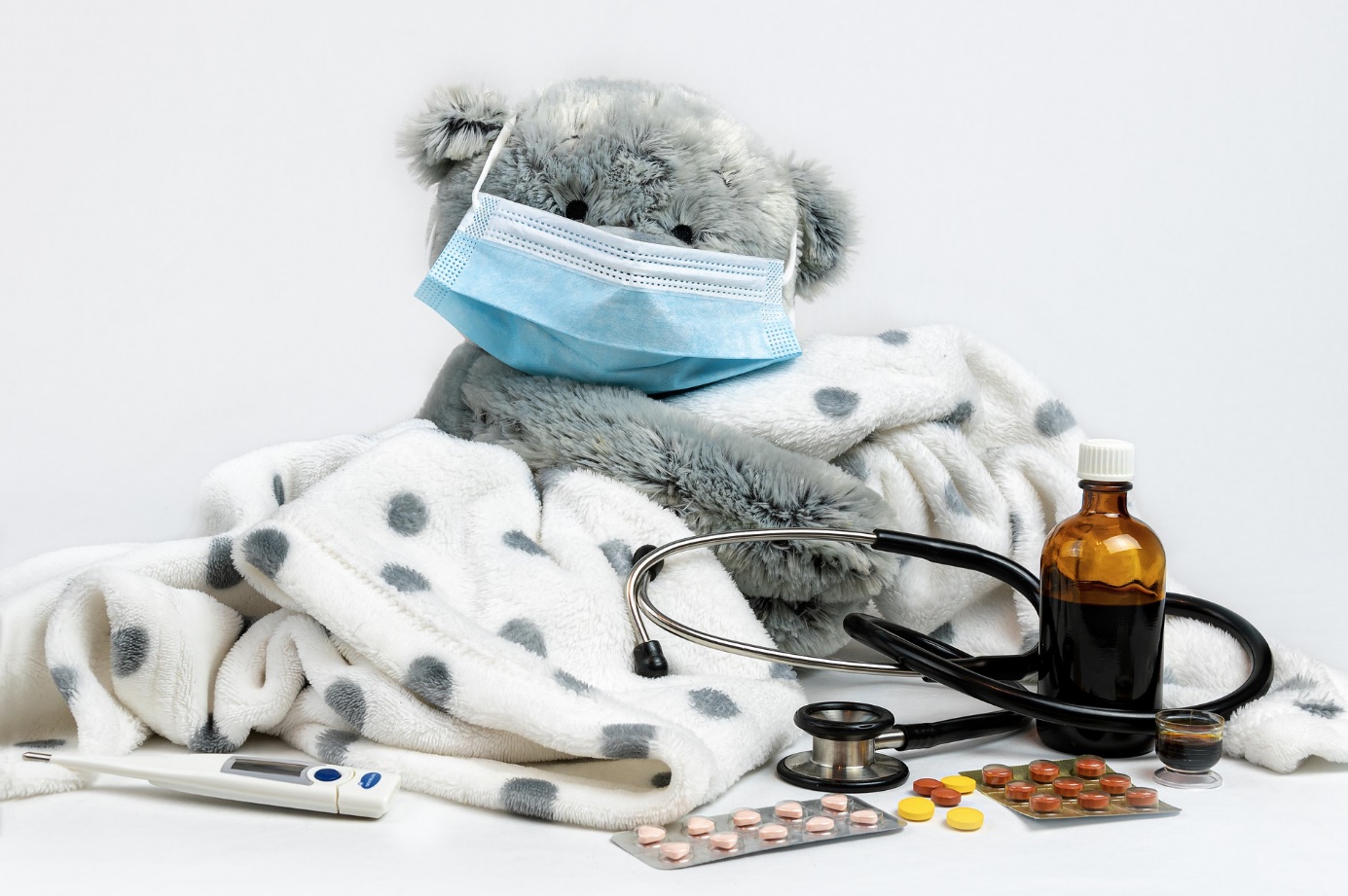 Izvor slike: https://pixabay.com